Повестка общегородского онлайн-совещания для родителей 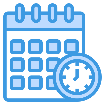 28.02.2024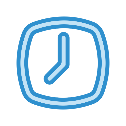 18.30-20.00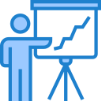 Мясникова Людмила Александровна председатель ЭКС РО при ДОНМ№Время Тема выступленияВыступающий1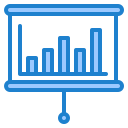 18.33-18.43О направлениях подготовки специалистов в профессиональных образовательных организациях города Москвы: гостеприимствоАнтонова ЛарисаАлександровна начальник отделаразвития проектов 
отрасли гостеприимства Московского центра развития профессионального образования 218.43-18.53О диспансеризации школьниковГлавный врач Государственного бюджетного учреждения здравоохранения города Москвы «Городская поликлиника № 220» Департамента здравоохранения города Москвы Тяжельников Андрей Александрович318.53-19.03О проекте «Школа юных стратегов»Митрофанова Светлана Владимировназаместитель директора по содержанию образования ГБОУ «Школа №1000» 419.03-19.13О словарной грамотности: электронные словари в рамках школьной программы. Леонид АйзиковичПродюсер портала Грамота.Ру518.53-19.03Об образовательных возможностях Университета Правительства МосквыПроректор по учебной и научной работе ГАОУ ВО «Московский городской университет управления Правительства Москвы имени Ю.М. Лужкова» Александров Алексей Анатольевич619.13-19.23Об организации школьного балаГБОУ «Школа № 1298»719.23-19.33Объявление о конкурсе «Семья на первом»Директор ГБОУ ДПО «Дворец творчества детей и молодёжи на Миусах» Коровацкая Ольга Николаевна8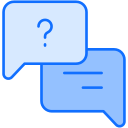 19.33-20.00Обсуждение вопросов